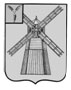 АДМИНИСТРАЦИЯ ПИТЕРСКОГО МУНИЦИПАЛЬНОГО РАЙОНА САРАТОВСКОЙ ОБЛАСТИР А С П О Р Я Ж Е Н И Еот 2 июля 2019 года №121-рс. ПитеркаО подготовке  и приеме муниципального бюджетного учреждения дополнительного образования «Детская школа искусств с.Питерка Питерского района» Саратовской области к началу 2019-2020 учебному годуВ соответствии с Федеральным законом от 6 октября 2003 года №131-ФЗ «Об общих принципах организации местного самоуправления в Российской Федерации», распоряжением Правительства Саратовской области от 06 июня 2019 года №126-Пр «Об организации подготовки  и оценки готовности образовательных организаций области к 2019/2020 учебному году», на основании Устава Питерского муниципального района Саратовской области, в целях своевременной подготовки муниципальных образовательных учреждений в сфере культуры Питерского муниципального района Саратовской области к 2019/2020 учебному году,1. Утвердить план мероприятий по подготовке муниципального бюджетного учреждения дополнительного образования «Детская школа искусств с. Питерка Питерского района»  к началу 2019-2020 учебного года согласно приложению №1.2. Утвердить  комиссию по подготовке и приему МБУ ДО ДШИ с. Питерка Питерского района к началу 2019-2020 учебного года, согласно приложению №2.3. Утвердить план-график проверки готовности МБУ ДО ДШИ с. Питерка Питерского района к началу 2019-2020 учебному году согласно приложению №3.4. Заместителям главы администрации муниципального района, Управлению культуры и кино администрации Питерского муниципального района:- организовать мероприятия по подготовке МБУ ДО ДШИ с. Питерка Питерского района к 2019-2020 учебному году;- принять меры по улучшению эксплуатационных характеристик здания МБУ ДО ДШИ с. Питерка Питерского района;- до 12 августа 2018 года завершить ремонтные работы в МБУ ДО ДШИ с. Питерка Питерского района;- до 20 августа 2018 года обеспечить полное освоение денежных средств, предусмотренных на мероприятия по подготовке МБУ ДО ДШИ с. Питерка Питерского района к 2019-2020 учебному году;- организовать работу комиссии по приемке МБУ ДО ДШИ с. Питерка Питерского района с 12 августа 2019 года по 16 августа 2019 года;- осуществлять постоянный контроль за ходом подготовки МБУ ДО ДШИ с. Питерка Питерского района к 2019-2020 учебному году.5. Муниципальному казенному учреждению «Централизованная бухгалтерия учреждений культуры» осуществлять своевременное финансирование мероприятий по подготовке МБУ ДО ДШИ с. Питерка Питерского района к 2019-2020 учебному году.6. Директору МБУ ДО ДШИ с. Питерка Питерского района:- до 12 августа 2019 года подготовить проект акта готовности учреждения к 2019-2020 учебному году в 2-х экземплярах в соответствии с формой согласно приложению №1 к приказу министерства образования Саратовской области «О подготовке к началу 2019-2020 учебного года» и представить в Управления культуры и кино администрации Питерского муниципального района; - до 12 августа 2019 года привести в соответствие с Федеральным законом от 21 декабря 1994 года №69-ФЗ «О пожарной безопасности», Федеральным законом от 22 июля 2008 года №123-ФЗ «Технический регламент о требованиях пожарной безопасности» помещения МБУ ДО ДШИ с. Питерка Питерского района, включая чердак и подвал, планы и пути эвакуации, первичные средства пожаротушения;- до 12 августа 2019 года привести электрооборудование МБУ ДО ДШИ с. Питерка Питерского района в соответствие с приказом Министерства энергетики Российской Федерации от 13 января 2003 года №6 «Об утверждении правил технической эксплуатации электроустановок потребителей»;- до 12 августа 2019 года завершить ремонтные работы в МБУ ДО ДШИ с. Питерка Питерского района;7. Настоящее постановление вступает в силу со дня его подписания и подлежит обязательному опубликованию на официальном сайте администрации в информационно-телекоммуникационной сети Интернет по адресу: http://питерка.рф.8. Контроль за исполнением настоящего распоряжения возложить на заместителя главы администрации муниципального района по социальной сфере Брусенцеву Т.В.Глава муниципального района                                                                  С.И. ЕгоровПриложение №1 к распоряжению администрации муниципального района от 2 июля 2019 года №121-рПЛАН мероприятий по подготовке МБУ ДО ДШИ с. Питерка Питерского района к началу 2019-2020 учебного годаВЕРНО: управляющий делами администрации	               муниципального района                                                     В.В. Скорочкина                                                             Приложение №2 к распоряжению администрации муниципального района от 2 июля 2019 года №121-р          ДОЛЖНОСТНОЙ СОСТАВкомиссии по подготовке и приему муниципальных образовательных организаций   Питерского муниципального района к началу 2019-2020 учебного годаВЕРНО: управляющий делами администрации                муниципального района                                                        В.В. Скорочкина                                                 Приложение №3 к распоряжению администрации муниципального района от 2 июля 2019 года №121-рПлан-графикпроверки готовности муниципальных образовательных организаций  района к началу 2019-2020 учебного годаВЕРНО: управляющий делами администрации                муниципального района                                                     В.В. Скорочкина№МероприятияИсполнительСрок исполненияПожарная безопасностьПожарная безопасностьПожарная безопасностьПожарная безопасность1.Обеспечение обслуживания и работоспособности систем автоматической противопожарной защитыдиректор учреждениядо 12 августа 2019 года2.Наличие и исправность огнетушителей директор учреждениядо 12 августа 2019 года3.Установка устройств для само-закрывания дверейдиректор учреждениядо 12 августа 2019 года4.Проведение работ по обеспечению подачи светового и звукового сигнала о возникновении пожара в здании классов функциональной пожарной опасности на приемно-контрольное устройство в помещении дежурного персонала или на специальные выносные устройства оповещения с дублированием этих сигналов  на пульт подразделения пожарной охраны без участия работников объектадиректор учреждениядо 12 августа 2019 года5.Проведение инструктажей по соблюдению требований пожарной безопасности директор учреждениядо 12 августа 2019 года6.Укомплектование рабочих мест средствами индивидуальной защиты, пожаротушения и инструментомдиректор учреждениядо 12 августа 2019 годаОбеспечение безопасности в случае ЧСОбеспечение безопасности в случае ЧСОбеспечение безопасности в случае ЧСОбеспечение безопасности в случае ЧС7.Соблюдение требований и выполнение комплекса мероприятий, направленных на антитеррористическую защищённость и обеспечение безопасности в случае ЧСдиректор учреждениядо 12 августа 2019 года8.Размещение наглядной агитации по вопросам соблюдения мер безопасности и умения действовать на случай возникновения ЧСдиректор учреждениядо 12 августа 2019 годаСанитарные, гигиенические и медицинские мероприятияСанитарные, гигиенические и медицинские мероприятияСанитарные, гигиенические и медицинские мероприятияСанитарные, гигиенические и медицинские мероприятия9.Подготовка учебных кабинетов к новому учебному годудиректор учреждениядо 12 августа 2019 года10.Прохождение медицинского осмотра персоналомдиректор учреждениядо 12 августа 2019 года11.Выполнение мероприятий по обеспечению санитарного состояния и содержания помещения установленным требованиямдиректор учреждениядо 12 августа 2019 годаРемонтные работыРемонтные работыРемонтные работыРемонтные работы12.Проведение косметических ремонтных работ в учреждении директор учреждениядо 12 августа 2019 годаЭнергосберегающие мероприятияЭнергосберегающие мероприятияЭнергосберегающие мероприятияЭнергосберегающие мероприятия13.Выполнение мероприятий по обеспечению санитарного состояния и содержания газовой котельной директор учреждения август –сентябрь 2019года14.Обеспечение надёжности схемы электротеплоснабжения, её соответствия категории энергоприёмниковдиректор учреждениядо 12 августа 2019 года15.Содержание энергоустановок в работоспособном состоянии и их безопасная эксплуатациядиректор учреждениядо 12 августа 2019 года16.Проведение своевременного и качественного технического обслуживания, ремонта, испытаний энергооборудования и энергоустановокдиректор учреждениядо 12 августа 2019 года17.Соблюдения требований охраны труда электротеплотехнического и электротехнологического персоналадиректор учреждениядо 12 августа 2019 годаВыполнение других мероприятийВыполнение других мероприятийВыполнение других мероприятийВыполнение других мероприятий18.Разработка организационно- распорядительных документов по пожарной безопасности (приказов о назначении должностных лиц, ответственных за противопожарное состояние образовательного учреждения, инструкций по мерам пожарной безопасности, планов эвакуации и др.)директор учреждения до 12 августа 2019 года19.Установка перед образовательным учреждением знака пешеходного перехода, знак «Дети идут в школу», лежачий полицейский (искусственная дорожная неровность) директор учреждениядо 12 августа 2019 года20.Обеспечение доступности учреждения для лиц с ограниченными возможностямидиректор учреждениядо 12 августа 2019 года21.Размещение на официальном сайте организаций акт приёмки готовности к началу 2019-2020 учебного года в формате PDF в сети Интернетдиректор учреждениядо 12 августа 2019 года- первый заместитель главы администрации муниципального района,   председатель комиссии;- заместитель главы администрации муниципального района по социальной сфере, заместитель   председателя комиссии;- начальник Управления культуры и кино администрации Питерского муниципального района секретарь комиссии;Члены комиссии:- директор муниципального казенного учреждения «Централизованная бухгалтерия учреждений культуры» Питерского муниципального района;- директор муниципального бюджетного учреждения дополнительного образования «Детская школа искусств с. Питерка Питерского района»;- государственный инспектор  отдела  надзорной деятельности по Краснокутскому, Александрово-Гайскому, Новоузенскому и Питерскому районам   ОНД и ПР Главного управления МЧС России по Саратовской области» капитан внутренней службы (по согласованию);- начальник отделения полиции №2 в составе МО МВД России «Новоузенский» Саратовской области, подполковник полиции (по согласованию);- начальник   отдела архитектуры и капитального строительства администрации Питерского муниципального района.№ п/пПолное наименование учрежденияДата проверки1.Муниципальное бюджетное учреждение дополнительного образования «Детская школа искусств с. Питерка Питерского района» 16 августа 2019 года